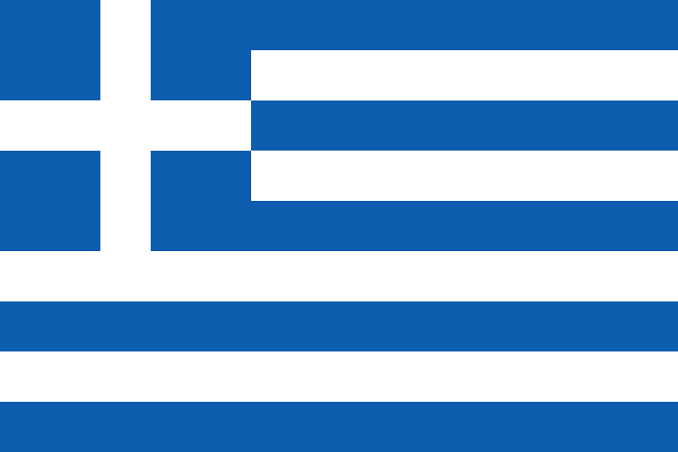 Committee: UN WomenTopic: Elimination of the Raising Domestic Violence During Covid-19 Pandemic Delegation: GreeceDelegate: Irmak Kumru       The issue standing by the UN Women committee is; elimination of the raising domestic violence during the Covid-19 pandemic. As we all know, domestic violence is one of the most important issue in the whole world. Especially in Covid-19 pandemic and lots of lockdowns in every country.       In Greece, in 1952 women recieved their right to vote which led to their earning places and job possitions in businesses and in the govermant of the Greece. Also they were able to maintain their rights to inherit property even after being married. At the same time in 1983 a new family law was passed which provided for gender equality in marrige and abolished dowry and provided for equal rights for ‘illegitimate’ children. Adultery was also decrilimanised in 1983. But the Covid-19 pandemic has reversed the progress made so far on gender equality and the rights of women.       Inequalities for women are incereasing during the pandemic in all areas from health to social protection. Businesses were closed because of the Covid-19 pandemic in many countries. It caused millions of women’s jobs to disappear. This particular movement is the major root of the elevation of domestic violence against women. Between March 2019 and March 2020 The Crime Survey of England showed that 1.6 millon women and 757.000 men had experienced domestic abuse.       In Greece, when somebody has experienced domestic abuse, they don’t press charges. So the statics are generally not true and clear. We as Greece think that women are a part of us and they will always be in our society. Also women have a very important place on ancient Greece so we belive that we should protect and support them in every topic. Thats why we have 62 care homes for people who experienced domestic violence.     Since they don’t press charges, we as a country believe that some penalties should be considered for those who commit these kind of crimes. People should be fined for their bad behaviour.